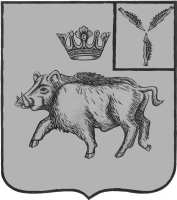 СОВЕТ ДЕПУТАТОВБАРНУКОВСКОГО МУНИЦИПАЛЬНОГО ОБРАЗОВАНИЯБАЛТАЙСКОГО МУНИЦИПАЛЬНОГО РАЙОНАСАРАТОВСКОЙ ОБЛАСТИШестидесятое  заседание Совета депутатов второго созываРЕШЕНИЕот31.05.2012г. № 155         с.БарнуковкаОб утверждении Положения о порядке присвоения (изменения) наименований улицам, площадям, иным составным частям населенных пунктов, установление нумерации домов и установки указателей наименования улиц и номеров домов Барнуковскогомуниципального образованияВ соответствии Федеральным законом № 131-ФЗ "Об общих принципах организации местного самоуправления в Российской Федерации", руководствуясь ст. 21 Устава Барнуковского муниципального образования Совет депутатов РЕШИЛ:1. Утвердить Положение о порядке присвоения (изменения) наименований улицам, площадям, иным составным частям населенных пунктов, установление нумерации домов и установки указателей наименования улиц и номеров домов Балтайского муниципального образования согласно приложения.2. Настоящее решение подлежит обнародованию.        3. Настоящее решение вступает в силу со дня его обнародования.4. Контроль за исполнением настоящего решения оставляю за собой.Глава Барнуковскогомуниципального образования                        А.А.Медведев         Приложение                                                                    к решению Совета депутатов                                                                    Барнуковского муниципального                                                                     образованияот 31.05.2012г. №155Положение о порядке присвоения (изменения) наименований улицам, площадям, иным составным частям населенных пунктов, установление нумерации домов и установки указателей наименования улиц и номеров домов Барнуковского муниципального образования1. Общие положения	1.1. Настоящее Положение устанавливает единый порядок присвоения (изменения) наименований улицам, площадям, иным составным частям населенных пунктов, установление нумерации домов и установки указателей наименования улиц и номеров домов Барнуковского муниципального образования Балтайского муниципального района.	1.2. Положение разработано в соответствии с Конституцией Российской Федерации, Федеральным законом от 06.10.2003 № 131-ФЗ «Об общих принципах организации местного самоуправления Российской Федерации», Уставом Барнуковского муниципального образования Балтайского муниципального района 	1.3. Для обеспечения целей Положения используются следующие основные понятия:- наименования (топонимы) - имена собственные, присваиваемые объектам и служащие для их выделения и распознавания;- именные наименования (топонимы) - имена выдающихся государственных и общественных деятелей, других физических лиц, имеющих заслуги перед государством и Барнуковским муниципальным образованием Балтайского муниципального района, присваиваемые объектам и служащие для их выделения и распознавания;- установление наименований (топонимов) - присвоение наименований объектам, переименование объектов;- нормализация наименований (топонимов)- определение наименований объектов в соответствии с правилами и традициями употребления топонимов в современном русском литературном языке;- инициаторы присвоения наименований (переименований), далее - инициаторы - граждане, инициативная группа граждан, зарегистрированных по месту жительства на территории Барнуковского муниципального образования Балтайского муниципального района, общественные организации, юридические лица, государственные органы и органы местного самоуправления;- переименование названий (топонимов) - изменение в установленном порядке существующего названия;- восстановление названий (топонимов) - присвоение объекту или части объекта ранее существующего названия;- улица, проспект, переулок, проезд (далее - улицы) - поименованные градостроительные объекты, обеспечивающие транспортные и пешеходные связи между жилыми зонами, общественными центрами, кварталами, микрорайонами, имеющие линейные фиксированные по всей длине границы, их начало и окончание (обобщающее понятие для названий элементов улично-дорожной сети);- площадь - поименованный градостроительный объект, являющийся планировочным элементом, имеющий замкнутые границы.2. Компетенция Совета депутатов Барнуковского муниципального образования в области наименования, переименования и присвоения новых названий улицам, площадям и другим объектам 	К компетенции Совета депутатов Барнуковского муниципального образования в области наименования, переименования и присвоения новых названий улицам, площадям, переулкам и другим объектам относятся:
- осуществление контрольных функций по наименованию, переименованию и присвоению новых названий улицам, площадям и другим объектам путем их выявления, изменения, нормализации, учета и сохранения;- координация деятельности администрации Барнуковского муниципального образования в области наименования, переименования и присвоения новых названий улицам, площадям и другим объектам сельского поселения;- определение единых требований, норм и правил по наименованию, переименованию и присвоению новых названий улицам, площадям и другим объектам;- определение порядка финансирования работ в области наименования, переименования и присвоения новых названий улицам, площадям и другим объектам Барнуковского муниципального образования.
 3. Основания присвоения и переименования улиц, площадей и другихсоставных частей населенных пунктов на территории поселения
 	Присвоение и изменение наименований улицам, площадям и другим составным частям населенных пунктов (далее – объект) осуществляется на основании Постановления администрации Барнуковского  муниципального образования Балтайского муниципального района. 	Переименование объектов производится в исключительных случаях, а именно:- при восстановлении исторически сложившегося наименования объекта, имеющего особую культурную ценность;- при изменении статуса и (или) функционального назначения соответствующего объекта;- в целях устранения дублирования наименований объектов в пределах территории сельского поселения - если объект обозначен аббревиатурой, наименованием с номером или многословным словосочетанием, вызывающим значительное неудобство для произношения;- в случаях неоднократных обращений жителей поселения по вопросу переименования объекта.4. Порядок присвоения и переименования улиц, площадей и других  составных частей населенных пунктов на территории поселения	4.1. Для принятия решений о присвоении наименования (переименовании) улицам и иным составным частям населенных пунктов в администрации поселения постановлением администрации Барнуковского муниципального образования создается постоянно действующая комиссия.	4.2. Комиссия является коллегиальным органом и в своей работе руководствуется действующим законодательством Российской Федерации  и настоящим Положением. 	4.3. Работа комиссии осуществляется по мере необходимости, на основании заявлений, поступивших от инициаторов наименования (переименования), заинтересованных в присвоении (изменении) наименования улицам либо иным составным частям населенных пунктов. 	4.4. Инициаторами наименования (переименования) представляются следующие документы:- ходатайство о наименовании (переименовании) объекта;- протоколы общих собраний трудовых коллективов, организаций, общественных объединений, собраний граждан по месту их жительства и других органов, возбудивших ходатайство;- обоснование нового наименования объекта;- расчет затрат, связанных с переименованием объектов. 	Предложения должны содержать следующие сведения:- предполагаемое наименование объекта;- карту-схему, на которой обозначается расположение объекта;- местоположение улицы, размер и характер ее застройки;- сведения об инициаторах, предложивших наименование (переименование) объекта, их адреса, телефоны и другие данные;- при увековечивании памяти выдающихся людей прилагаются биографические справки об их жизни, деятельности и указываются их заслуги. 	4.5. В случае если улице, площади или иной составной части населенного пункта предлагается присвоить имя государственного или общественного деятеля, инициатор наименования (переименования) дополнительно подает в администрацию Барнуковского муниципального образования пояснительную записку, содержащую подробные сведения о лице, чьим именем предлагается назвать улицу, площадь или другую составную часть населенного пункта, и связь указанного лица с данной местностью.	4.6. Комиссией рассматривается заявление, поданное лицами, указанными в пункте 4.3. Положения, и по результатам рассмотрения выносится заключение о возможности (невозможности) присвоения наименования (переименования) улиц и иных составных частей населенных пунктов, на основании которого администрация выносит соответствующее Постановление.5. Порядок установления нумерации домов и установки указателей наименования улиц и номерами домов	5.1. Присвоение номеров объектам, расположенным на улицах меридионального или широтного направлений, производится с учетом существующего порядка нумерации объектов.	5.2. Присвоение номеров объектам, расположенным на улицах радиального направления, осуществляется от центра населенного пункта к периферии с нечетными номерами по левой стороне улицы и с четными номерами - по правой. При этом стороны определяются по ходу движения от начала улицы.	5.3. Присвоение номеров объектам, расположенным на улицах кольцевого направления, осуществляется по ходу часовой стрелки с нечетными номерами по левой стороне улицы и четными - по правой.	5.4. Объектам, находящимся на пересечении улиц различных категорий, присваивается номер по улице более высокой категории.	5.5. Объектам, находящимся на пересечении улиц с равными категориями, присваивается номер по улице, на которую выходит главный фасад здания.	5.6. В случае, если на угол пересекаемых улиц выходят два равнозначных фасада одного здания, номер присваивается по улице, идущей по направлению от центра населенного пункта.	5.7. Отдельно стоящему по фронту улицы объекту присваивается соответствующий порядковый номер. При отсутствии по фронту улицы целого порядкового номера разрешается присваивать объектам номера с дополнением к нему цифры или буквенного индекса (например, по ул. Ленина между зданиями с порядковыми номерами 5 и 7 расположено несколько зданий. В этом случае номер указанных объектов: ул. Ленина, 5/1; ул. Ленина, 5/2). По аналогии буквенные индексы применяются при нумерации индивидуальных жилых домов.	5.8. Встроенные или пристроенные к зданию объекты, имеющие иное функциональное назначение, чем основное здание, в исключительных случаях могут быть пронумерованы как отдельные, обособленные, объекты.	5.9. Здание, состоящее из сблокированных коттеджей, каждый из которых признан отдельным индивидуальным жилым домом, указывается дополнительная нумерация коттеджей (например, ул. Ленина, д. 8/5 - 1, где 1 - обозначает номер одного сблокированного коттеджа).	5.10. При нумерации не допускается наличие одинаковых номеров у разных объектов. Выявленные несоответствия в нумерации объектов подлежат изменению согласно настоящему Положению.	5.11 Номер объекта может быть оставлен без изменения в случае, если на месте разрушенного (снесенного) объекта возобновлено в установленные сроки строительство нового объекта.	5.12. В целях сохранения системы последовательной нумерации объектов разрешается оставлять резервные номера для объектов, которые будут созданы в соответствии с градостроительной документацией.	5.13. В соответствии с настоящим Положением изменение границ муниципального образования и включение в его состав населенных пунктов, объектов не влечет изменения их номеров. При этом указывается наименование населенного пункта, название улицы (переулка, проезда), номер здания (строения).	5.14. При обращении заявителя (сособственника), имеющего во владении (собственности) часть помещений(я) здания (строения), по изменению, присвоению номера здания (строения) необходимо согласие других владельцев (собственников) помещений здания (строения). Если домовладение состоит из нескольких зданий (строений) с установленными номерами, а право собственности сособственников зарегистрировано в долях от всего домовладения, тогда справка о присвоении или уведомление о подтверждении почтового адреса оформляется с указанием нумераций зданий (строений) домовладения (например: ул. Ленина, 26, 28, 30).6. Правила установки указателей наименования улиц и номерами домов6.1. Аншлаги, номерные знаки размещаются на фасадах объектов в соответствии со следующими требованиями:- указатели наименования улицы, переулка, проезда устанавливаются на стенах зданий, расположенных на перекрестках, с обеих сторон квартала;- высота цифр, обозначающих номер объекта, должна быть 30 - 35 см; для индивидуальных жилых домов высота цифр - 15 - 20 см;- номерные знаки располагают на отдельных строениях (корпусах) на левой стороне фасада.	Левую и правую стороны дома следует определять со стороны сельского или внутриквартального проезда.6.2. Указатели, фонари и номерные знаки следует устанавливать на высоте от 2,5 до 3,5 м от уровня земли на расстоянии не более 1 м от угла здания.6.3. Организацию установки и ремонта элементов адресного хозяйства производит Администрация муниципального образования. 